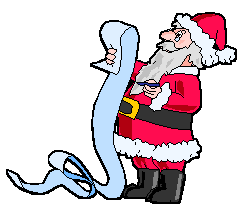 Menu de Noël : 42 €***Terrine de foie gras  et sa petite salade festive***Ballotine de volaille aux cèpes et sa crème aux airellesGratin de cardonsPetite pomme au four***Fromage blanc au spéculosOu Reblochon farci aux herbes et aux épices***Bûche meringuée au chocolat et aux éclats de pistache